HALAMAN PERSETUJUANJudul Karya Tulis Ilmiah : Efek Usia, Jenis Kelamin dan Merokok terhadap Nilai Ankle Brachial Index (ABI) pada Populasi       dengan Risiko Penyakit Arteri Perifer (PAP)Nama Mahasiswa 	:	Fitri Rahmalia AkbarNomor Mahasiswa 	:	H1A 013 024Fakultas 	:	Kedokteran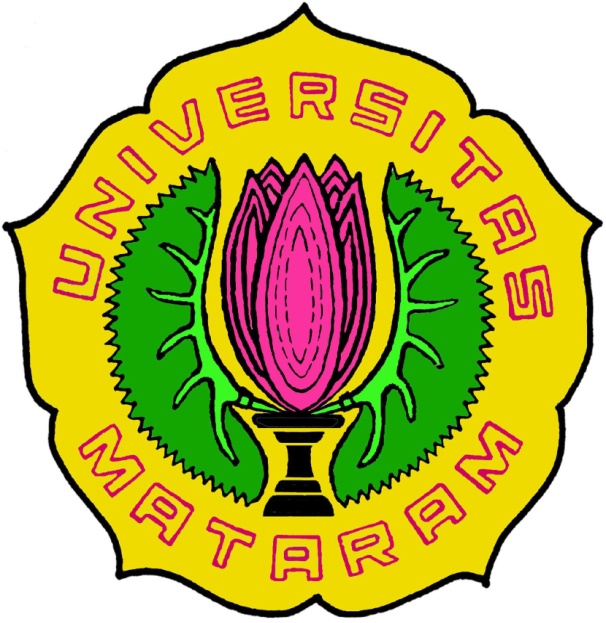 Karya Tulis Ilmiah ini telah diterima sebagai salah satu syarat meraih gelar Sarjana pada Fakultas Kedokteran Universitas Mataram.Mataram, 7 Januari 2017HALAMAN PENGESAHANEfek Usia, Jenis Kelamin dan Merokok terhadap Nilai Ankle Brachial Index (ABI) pada Populasi dengan Risiko Penyakit Arteri Perifer (PAP)Dipersiapkan dan disusun oleh :Nama Mahasiswa :  Fitri Rahmalia AkbarNomor Mahasiswa :  H1A 013 024Telah dipertahankandi depan Dewan Pengujipada tanggal 7 Januari 2017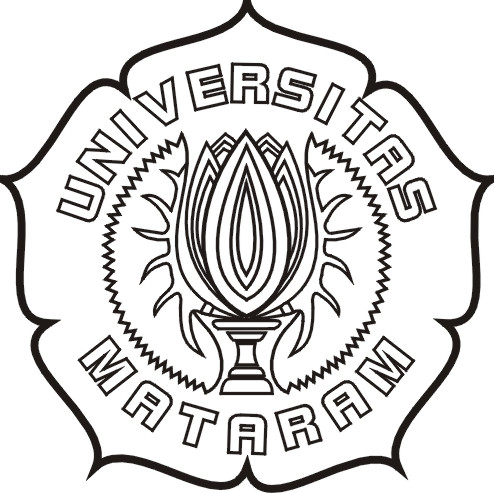 Ketuadr.Yusra Pintaningrum, Sp.JPNIP. 19790426 200812 2 001MengetahuiDekan FK UNRAMdr. Hamsu Kadriyan, Sp. THT-KL, M. Kes.NIP. 19730525 200112 1 001PRAKATA	Puji syukur penulis panjatkan kepada Allah SWT atas segala nikmat, hidayah, dan karunia-Nya, sehingga karya tulis ini dapat diselesaikan tepat pada waktunya. Karya tulis ini disusun untuk memenuhi salah satu persyaratan dalam rangka menyelesaikan pendidikan di Fakultas Kedokteran Universitas Mataram untuk meraih gelar Sarjana. Karya tulis ini berjudul: Efek Usia, Jenis Kelamin dan Merokok Terhadap Nilai Ankle Brachial Index (ABI) Pada Populasi Dengan Risiko Penyakit Arteri Perifer (PAP).	Dalam penyusunan karya tulis ini, penulis memperoleh banyak bimbingan, bantuan dan dukungan dari berbagai pihak baik dalam institusi maupun dari luar institusi Fakultas Kedokteran Universitas Mataram. Pada kesempatan ini, penulis mengucapkan terima kasih yang sebesar-besarnya kepada yang terhormat:dr. Hamsu Kadriyan, Sp. THT-KL, M.Kes selaku Dekan Fakultas Kedokteran Universitas Mataram yang telah memberikan izin untuk melakukan penelitian.dr.Yusra Pintaningrum, Sp.JP selaku pembimbing utama yang selalu bersedia meluangkan waktu, membimbing dan memberi banyak masukan serta saran dengan penuh kesabaran selama proses penyusunan karya tulis ini.dr. Nurhidayati, M.Kes selaku pembimbing kedua yang selalu memberi bimbingan, petunjuk, dan masukan selama penulisan demi kelancaran proses penyusunan karya tulis ini. dr. Romi Ermawan, Sp.JP (K) yang telah bersedia menjadi penguji Karya Tulis Ilmiah ini.Seluruh dosen Fakultas Kedokteran Universitas Mataram yang telah banyak mengajarkan ilmu pengetahuan kepada penulis.Keluarga saya, khususnya kedua orang tua tercinta, Bapak H.Abdul Wahab, SH MH dan Ibu Hj. Siti Maryam S.Pi atas doa, motivasi, dukungan, dan kasih sayang yang telah diberikan selama ini.Adik-adik saya Isna Indah dan Nabila Putri Marwah yang telah memberikan dukungan, doa, dan motivasi dalam penyusunan karya tulis ini.Sahabat saya, Nita Khusnulzan yang telah mendukung dalam suka maupun duka selama proses penyusunan Karya Tulis Ilmiah ini.Rekan penelitian, Hairu Nurul Mutmainah yang telah menemani dan mendukung selama proses penyusunan Karya Tulis Ilmiah ini.Teman-teman saya tercinta Dewi Rabiatul Akhzami, Fatarosdiana, Fulqy Fatmala Saesal dan Muhammad Rizqi Kholifaturohmy yang telah memberikan dukungan dan pengalaman  selama beberapa tahun ini.Kelompok belajar “Dokter Cantik” dan “Tutorial Empat” yang telah memberikan dukungan dan pengalaman  selama beberapa tahun ini.Teman seperjuangan Fakultas Kedokteran Universitas Mataram angkatan 2013 “Articulatio” yang telah memberikan dukungan dan pengalaman  selama beberapa tahun ini.Keluarga besar Fakultas Kedokteran Universitas Mataram untuk semua bantuannya selama proses penyusunan Karya Tulis Ilmiah ini.Semua pihak yang telah membantu baik secara langsung maupun tidak langsung dalam penyusunan KTI ini yang tidak dapat disebutkan satu persatu.Penulis menyadari sepenuhnya bahwa penulisan Karya Tulis Ilmiah ini masih jauh dari sempurna, oleh karena itu penulis mengharap saran dan kritik yang membangun untuk karya tulis ini. Akhir kata, semoga tulisan ini dapat menjadi sumbangan ilmiah dalam bidang kedokteran dan bermanfaat bagi kita semua.Mataram, 7 Januari 2017PenulisPERNYATAANDengan ini saya menyatakan bahwa dalam karya tulis ilmiah ini tidak terdapat karya yang pernah diajukan untuk memperoleh gelar kesarjanaan di suatu Perguruan Tinggi, dan sepanjang pengetahuan saya juga tidak terdapat karya atau pendapat orang lain yang pernah ditulis atau diterbitkan oleh orang lain, kecuali yang secara tertulis diacu dalam naskah ini dan disebutkan dalam daftar pustaka.Mataram, 7 Januari 2017                PenulisABSTRAKEFEK USIA, JENIS KELAMIN DAN MEROKOK TERHADAP NILAI ANKLE BRACHIAL INDEX (ABI) PADA POPULASI DENGAN RISIKO PENYAKIT ARTERI PERIFER (PAP)Fitri Rahmalia Akbar1, Nurhidayati2, Yusra Pintaningrum31Mahasiswa Fakultas Kedokteran, Universitas Mataram2Dosen Fakultas Kedokteran, Universitas Mataram3Bagian Jantung, RSUD Provinsi Nusa Tenggara BaratLatar Belakang: Penyakit arteri perifer sering bersifat asimpomatik, sehingga perlu deteksi dini melalui metode ankle brachial index. ABI adalah rasio dari tekanan darah sistolik pada pergelangan kaki terhadap tekanan darah sistolik pada lengan atas. Banyak faktor risiko dapat menyebabkan terjadinya PAP. Peningkatan usia dan merokok sering dikaitkan dengan prevalensi kejadian PAP yang semakin meningkat. Beberapa penelitian juga menunjukkan bahwa perbedaan jenis kelamin berpengaruh secara prevalensi terhadap PAP. Tujuan: Mengetahui hubungan usia, jenis kelamin dan merokok terhadap ankle brachial index pada populasi dengan risiko PAP.Metode: Penelitian observasional dengan rancangan cross-sectional yang dilakukan di RSUD Provinsi NTB, RS Risa Sentra Medika dan RS Harapan Keluarga. Usia, jenis kelamin dan merokok didapatkan melalui anamnesis. Hasil: Total 133 responden, terbanyak pada kelompok usia 60-69 tahun (38,3%),  53,4% laki-laki, 63,1% tidak pernah merokok. Responden dengan ABI berisiko 34 orang (25,6%). Hasil uji chi-square dengan signifikansi (p>0,05) menunjukkan tidak ada hubungan bermakna antara jenis kelamin (p=0,392) dan merokok (p=0,979) terhadap nilai ABI. Hasil uji kruskal-wallis dengan signifikansi (p>0,05) menunjukkan tidak ada hubungan bermakna antara usia (p=0,641) terhadap nilai ABI. Penelitian ini tidak berhubungan karena hanya mempertimbangkan usia, jenis kelamin dan merokok sebagai faktor risiko tunggal PAP  tanpa mempertimbangkan faktor risiko lain (multifaktorial).Kesimpulan: Tidak didapatkan hubungan signifikan antara usia, merokok dan jenis kelamin terhadap nilai ABI.Kata Kunci: Penyakit arteri perifer, ankle brachial index, usia, jenis kelamin, merokok.ABSTRACTEFFECTS OF AGE, SEX AND SMOKING ON ANKLE BRACHIAL INDEX (ABI) IN POPULATION AT RISK FOR PERIPHERAL ARTERIAL DISEASES (PAD)Fitri Rahmalia Akbar1, Nurhidayati2, Yusra Pintaningrum31Student at Faculty of Medicine, Mataram University2Lecturer at Faculty of Medicine, Mataram University3Departement of Cardiology, West Nusa Tenggara General HospitalBackground: Asymptomatic peripheral arterial diseases is several times more common in population, early detection with ankle brachial index is needed. ABI is the ratio of the systolic blood pressure (SBP) measured at the ankle to that measured at the arm. Many risk factors can lead to PAD. Increasing age and smoking is often associated with increases in PAP. Some research also suggests that sex differences influence the prevalence of PAD. Objectives: The purpose of this study was to investigate the relationship between age, sex and smoking with ankle brachial index in Population at Risk For Peripheral Arterial Diseases.Methods: This research was an observasional study with cross-sectional design which has been conducted at NTB General Hospital, Risa Sentra Medika Hospital and Harapan Keluarga Hospital. Age, sex and smoking were obtained through anamnesis.Results: A total of 133 respondents, most respondents 60-69 years old group (38.3%), 53,4% males and 63,1% non-smoker. We found subject with ABI at risk 34 (25,6%) respondents. A chi-square test with significancy value (p>0,05) showed that there was no correlation between risk factors of sex (p=0,392) and smoking (p=0,979) with ABI value. A kruskal-wallis test with significancy value (p>0,05) showed that there was no correlation between age (p=0,641) with ABI value. There was no correlation in this study because of only considers age, sex and smoking as a single risk factor for PAP without considering other risk factors (multifactorial).Conclusion: There was no statistically significant difference in ABI between age, sex, and smoking.Key words: Peripheral Arterial Diseases, ankle brachial index, age, sex, smoking.DAFTAR ISIDAFTAR TABELDAFTAR GAMBARDAFTAR LAMPIRANDAFTAR SINGKATAN DAN LAMBANGPembimbing Utama dr.Yusra Pintaningrum, Sp.JPNIP. 19790426 200812 2 001Pembimbing Pendamping dr. Nurhidayati, M.KesNIP. 19760712 200212 2 002Anggota : dr. Nurhidayati, M.KesNIP. 19760712 200212 2 002            Anggota :         dr. Romi Ermawan, Sp.JP (K)         NIP. 19811222 200912 1 003HalamanHALAMAN JUDUL	HALAMAN JUDUL	HALAMAN JUDUL	iHALAMAN PERSETUJUAN	HALAMAN PERSETUJUAN	HALAMAN PERSETUJUAN	iiHALAMAN PENGESAHAN	HALAMAN PENGESAHAN	HALAMAN PENGESAHAN	iiiPRAKATA	PRAKATA	PRAKATA	ivPERNYATAAN	PERNYATAAN	PERNYATAAN	viiABSTRAK	ABSTRAK	ABSTRAK	viiiABSTRACT	ABSTRACT	ABSTRACT	ixDAFTAR ISI	DAFTAR ISI	DAFTAR ISI	xDAFTAR TABEL	DAFTAR TABEL	DAFTAR TABEL	xiiiDAFTAR GAMBAR	DAFTAR GAMBAR	DAFTAR GAMBAR	xivDAFTAR LAMPIRAN	DAFTAR LAMPIRAN	DAFTAR LAMPIRAN	xvDAFTAR SINGKATAN DAN LAMBANG	DAFTAR SINGKATAN DAN LAMBANG	DAFTAR SINGKATAN DAN LAMBANG	xviBAB I PENDAHULUAN	BAB I PENDAHULUAN	BAB I PENDAHULUAN	11.1 Latar Belakang	1.1 Latar Belakang	1.1 Latar Belakang	11.2 Rumusan Masalah	1.2 Rumusan Masalah	1.2 Rumusan Masalah	51.3 Tujuan Penelitian	1.3 Tujuan Penelitian	1.3 Tujuan Penelitian	51.4 Manfaat Penelitian	1.4 Manfaat Penelitian	1.4 Manfaat Penelitian	61.4.1 Manfaat Teoritis	1.4.1 Manfaat Teoritis	1.4.1 Manfaat Teoritis	61.4.2 Manfaat Terapan	1.4.2 Manfaat Terapan	1.4.2 Manfaat Terapan	6BAB II TINJAUAN PUSTAKA	BAB II TINJAUAN PUSTAKA	BAB II TINJAUAN PUSTAKA	72.1 Penyakit Arteri Perifer	2.1 Penyakit Arteri Perifer	772.1.1 Definisi Penyakit Arteri Perifer	2.1.1 Definisi Penyakit Arteri Perifer	772.1.2 Epidemiologi Penyakit Arteri Perifer	2.1.2 Epidemiologi Penyakit Arteri Perifer	882.1.3 Faktor Resiko Penyakit Arteri Perifer 	2.1.3 Faktor Resiko Penyakit Arteri Perifer 	10102.1.4 Patogenesis Penyakit Arteri Perifer 	2.1.4 Patogenesis Penyakit Arteri Perifer 	12122.1.5 Manifestasi Klinis dan Diagnosis Penyakit Arteri Perifer 	16162.2 Ankle Brachial Index	2.2 Ankle Brachial Index	2.2 Ankle Brachial Index	202.2.1Hubungan Usia dengan Nilai ABI	2.2.1Hubungan Usia dengan Nilai ABI	2.2.1Hubungan Usia dengan Nilai ABI	212.2.2 Hubungan Jenis Kelamin dengan Nilai ABI	2.2.2 Hubungan Jenis Kelamin dengan Nilai ABI	2.2.2 Hubungan Jenis Kelamin dengan Nilai ABI	232.2.3 Hubungan Kebiasaan Merokok dengan Nilai ABI	2.2.3 Hubungan Kebiasaan Merokok dengan Nilai ABI	2.2.3 Hubungan Kebiasaan Merokok dengan Nilai ABI	242.3 Orisinalitas Penelitian	2.3 Orisinalitas Penelitian	2.3 Orisinalitas Penelitian	26BAB III KERANGKA KONSEP DAN HIPOTESIS	BAB III KERANGKA KONSEP DAN HIPOTESIS	BAB III KERANGKA KONSEP DAN HIPOTESIS	303.1 Kerangka Konsep	3.1 Kerangka Konsep	3.1 Kerangka Konsep	303.2 Hipotesis	3.2 Hipotesis	3.2 Hipotesis	31BAB IV METODOLOGI PENELITIAN	BAB IV METODOLOGI PENELITIAN	BAB IV METODOLOGI PENELITIAN	324.1 Jenis Penelitian	4.1 Jenis Penelitian	4.1 Jenis Penelitian	324.2 Tempat dan Waktu Penelitian	4.2 Tempat dan Waktu Penelitian	4.2 Tempat dan Waktu Penelitian	32   4.2.1 Tempat Penelitian	   4.2.1 Tempat Penelitian	   4.2.1 Tempat Penelitian	32   4.2.2 Waktu Penelitian	   4.2.2 Waktu Penelitian	   4.2.2 Waktu Penelitian	324.3 Responden Penelitian	4.3 Responden Penelitian	4.3 Responden Penelitian	33   4.3.1 Populasi Penelitian	   4.3.1 Populasi Penelitian	   4.3.1 Populasi Penelitian	33   4.3.2  Sampel Penelitian	   4.3.2  Sampel Penelitian	   4.3.2  Sampel Penelitian	33   4.3.4 Kriteria Inklusi	   4.3.4 Kriteria Inklusi	   4.3.4 Kriteria Inklusi	33   4.2.4 Kriteria Eksklusi	   4.2.4 Kriteria Eksklusi	   4.2.4 Kriteria Eksklusi	344.4 Teknik Pengambilan Sampel Penelitian	4.4 Teknik Pengambilan Sampel Penelitian	4.4 Teknik Pengambilan Sampel Penelitian	344.5 Alur Penelitian	4.5 Alur Penelitian	4.5 Alur Penelitian	364.6 Variabel Penelitian	4.6 Variabel Penelitian	4.6 Variabel Penelitian	364.7 Definisi Operasional Variabel Penelitian	4.7 Definisi Operasional Variabel Penelitian	4.7 Definisi Operasional Variabel Penelitian	36   4.7.1 Variabel Bebas	   4.7.1 Variabel Bebas	   4.7.1 Variabel Bebas	36   4.7.2 Variabel Tergantung	   4.7.2 Variabel Tergantung	   4.7.2 Variabel Tergantung	374.8 Instrumen Penelitian	4.8 Instrumen Penelitian	4.8 Instrumen Penelitian	374.9 Pengumpulan Data Penelitian	4.9 Pengumpulan Data Penelitian	4.9 Pengumpulan Data Penelitian	384.10 Teknik Analisis Data Statistik	4.10 Teknik Analisis Data Statistik	4.10 Teknik Analisis Data Statistik	39   4.10.1 Uji Normalitas	   4.10.1 Uji Normalitas	   4.10.1 Uji Normalitas	39   4.10.2 Analisis Bivariat	   4.10.2 Analisis Bivariat	   4.10.2 Analisis Bivariat	394.11 Jadwal Penelitian	4.11 Jadwal Penelitian	4.11 Jadwal Penelitian	40BAB V HASIL DAN PEMBAHASAN	BAB V HASIL DAN PEMBAHASAN	BAB V HASIL DAN PEMBAHASAN	415.1 Hasil Penelitian	5.1 Hasil Penelitian	5.1 Hasil Penelitian	415.1.1 Karakteristik Sampel Penelitian	5.1.1 Karakteristik Sampel Penelitian	5.1.1 Karakteristik Sampel Penelitian	415.1.2 Uji Normalitas Data	5.1.2 Uji Normalitas Data	5.1.2 Uji Normalitas Data	425.1.3 Uji Analisa Data	5.1.3 Uji Analisa Data	5.1.3 Uji Analisa Data	435.1.4 Hasil Tabulasi Silang	5.1.4 Hasil Tabulasi Silang	5.1.4 Hasil Tabulasi Silang	445.2 Pembahasan	5.2 Pembahasan	5.2 Pembahasan	46BAB VI KESIMPULAN DAN SARAN	BAB VI KESIMPULAN DAN SARAN	BAB VI KESIMPULAN DAN SARAN	606.1 Kesimpulan	6.1 Kesimpulan	6.1 Kesimpulan	606.2 Saran	6.2 Saran	6.2 Saran	60DAFTAR PUSTAKA	DAFTAR PUSTAKA	DAFTAR PUSTAKA	61LAMPIRAN	LAMPIRAN	LAMPIRAN	67HalamanTabel 2.1 Klasifikasi Diagnosis Penyakit Arteri Perifer			19Tabel 2.2Orisinalitas Penelitian			26Tabel 4.1 Jadwal Penelitian			40Tabel 5.1 Distribusi Responden Penelitian Berdasarkan Jenis Kelamin	41Tabel 5.2Distribusi Responden Penelitian Berdasarkan Usia	41Tabel 5.3Distribusi Responden Penelitian Berdasarkan Riwayat Merokok	42Tabel 5.4Distribusi Responden Penelitian Berdasarkan Nilai Ankle Brachial Index	42Tabel 5.5Uji Normalitas Usia, Jenis Kelamin, Merokok dan ABI	43Tabel 5.6Uji Analisa Data antara Usia, Jenis Kelamin, Merokok terhadap Nilai ABI	43Tabel 5.7Hasil Tabulasi Silang Usia terhadap Nilai ABI	44Tabel 5.8Hasil Tabulasi Silang Jenis Kelamin terhadap Nilai ABI	45Tabel 5.9Hasil Tabulasi Silang Merokok terhadap Nilai ABI	45HalamanGambar 2.1 Skema Terjadinya Proses Aterosklerosis	13Gambar 2.2Skema Respon Terhadap Iskemia Pada PAP	15Gambar 2.3Skema Terjadinya Aterosklerosis Akibat Rokok	25Gambar 3.1 Kerangka Konsep	30Gambar 4.1Alur Penelitian	36HalamanLampiran 1Informed Consent	67Lampiran 2Kuisioner Penelitian	70Lampiran 3Formulir Keputusan Panitia Etik	72Lampiran 4Hasil Data Penelitian	73Lampiran 5Analisa Data SPSS	79Lambang/SingkatanArti dan Keterangan<>≥≤ABIAHAALICLICICRPECsHDLHIF-1αLDLNOPADPAFPWVROSSMCsVEGFWHOKurang dariLebih dariLebih dari sama denganKurang dari sama denganAnkle Brachial IndexAmerican Heart AssociationAcute Limb IschemicCritical Limb IschemicClaudicatio IntermittenC-reactive ProteinEndothelial CellsHigh Density LipoproteinHypoxia Inducible Factor-1αLow Density LipoproteinNitrit OxidePheripheral Arterial DiseasePenyakit Arteri PeriferPulse Wave VelocityReactive Oxygen SpeciesSmooth Muscle CellsVascular Endothelial Growth FactorWorld Health Organization